Kennington’s Y5/6 Book List –Read as many books as you can to earn yourself bronze, silver and gold rewards!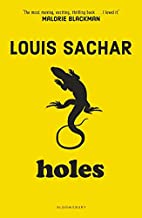 Holes – Louis Sachar (4.6)Date Finished: 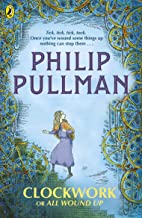 Clockwork or All Wound Up – Philip Pullman (5.7)Date Finished: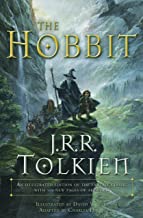 The Hobbit – J.R.R. Tolkein (6.6)Date Finished: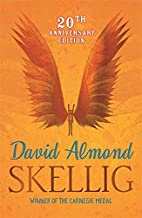 Skellig – David Almond (3.5)Date Finished: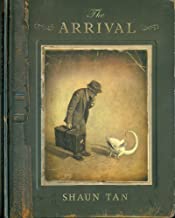 The Arrival – Shaun Tan Date Finished: 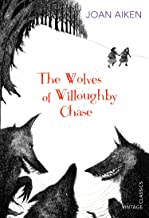 The Wolves of Willoughby Chase – Joan Aiken (6.5)Date Finished: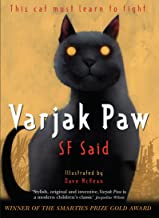 Varjak Paw – S.F. Said (3.8)Date Finished: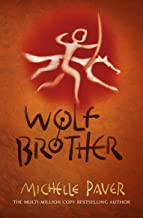 Wolf Brother – Michelle Paver (4.5)Date Finished: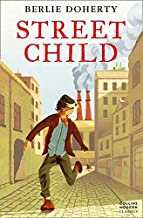 Street Child – Berlie Doherty (5.1)Date Finished: 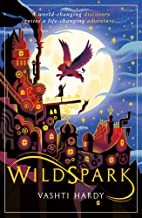 Wildspark – Vashti Hardy (5.6)Date Finished: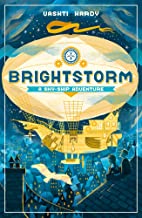 Brightstorm – Vashti Hardy (5.5)Date Finished: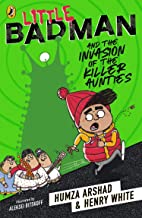 Little Badman and the Invasion of the Killer Aunties – Humza Arshad and Henry White (4.3+)Date Finished: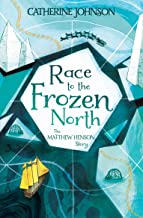 Race to the Frozen North – Catherine Johnson (4.6)Date Finished: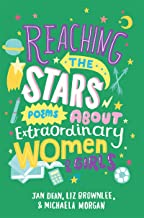 Reaching the Stars: Poems about Extraordinary Women and Girls – Jan DeanDate Finished: 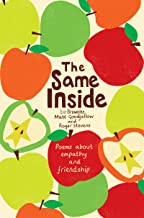 The Same Inside – Liz BrownleeDate Finished: 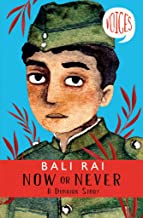 Now or Never: A Dunkirk Story – Bali Rai (5.0+)Date Finished: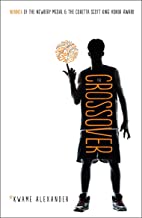 The Crossover – Kwae Alexander (4.3)Date Finished: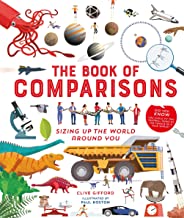 The Book of Comparisons – Clive Gifford Date Finished: 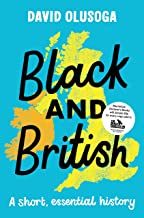 Black and British: A short, essential history – David Olusoga (8.2)Date Finished: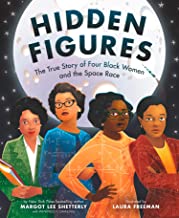 Hidden Figures: The True Story of Four Black Women and the Space Race – Margot Lee Shetterly (5.8)Date Finished: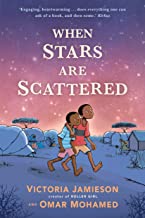 When Stars are Scattered – Victoria Jamieson (3.7)Date Finished: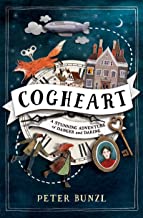 Cogheart – Peter Bunzl (5.7)Date Finished: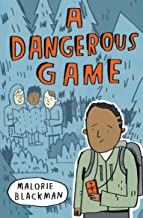 A Dangerous Game – Malorie Blackman (3.7)Date Finished: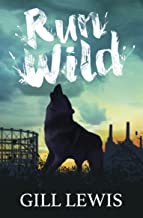 Run Wild – Gill Lewis (3.5)Date Finished: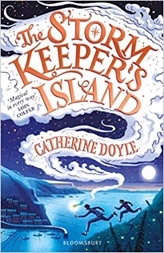 The Storm Keeper’s Island – Catherine Doyle (5.5)Date Finished: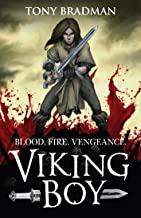 Viking Boy – Tony Bradman (5.2)Date Finished: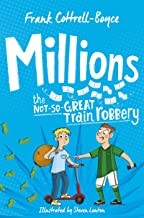 Millions – Frank Cotrell Boyce (4.0)Date Finished: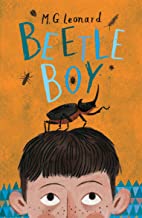 Beetle Boy – M.G. Leonard (4.9)Date Finished: 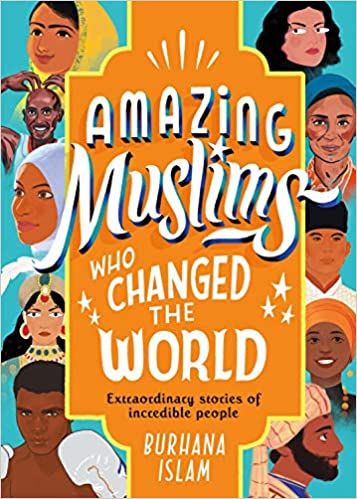 Amazing Muslims Who Changed the World – Burhana IslamDate Finished: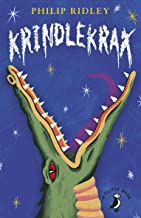 Krindlekrax – Philip Ridley (4.0)Date Finished: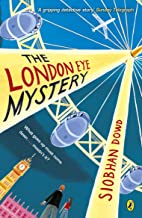 The London Eye Mystery – Siobhan Dowd (4.1)Date Finished: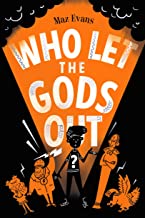 Who Let the Gods Out – Maz Evans (5.8)Date Finished: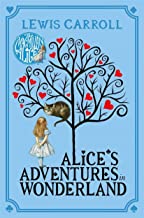 Alice’s Adventures in Wonderland – Lewis Caroll (7.4)Date Finished: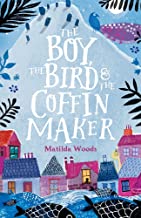 The Boy, the Bird and the Coffin Maker (4.7)Date Finished: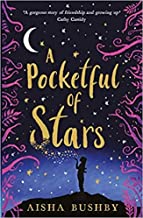 A Pocketful of Stars – Aisha Bushby (4.7)Date Finished: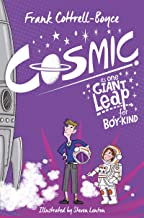 Cosmic – Frank Cottrell-Boyce (4.5)Date Finished: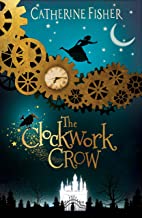 The Clockwork Crow – Catherine Fisher (4.1)Date Finished: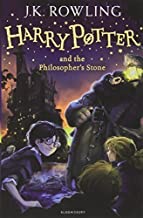 Harry Potter and the Philosopher’s Stone – J.K. Rowling (6.0)Date Finished: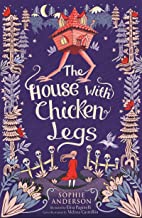 The House with Chicken Legs – Sophie Anderson (5.0)Date Finished: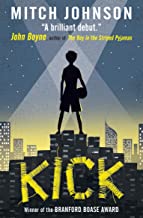 Kick – Mitch Johnson (5.0)Date Finished: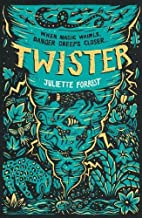 Twister – Juliette Forrest (4.4)Date Finished: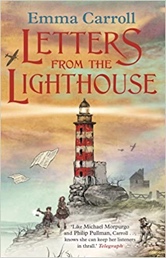 Letters from the Lighthouse – Emma Carroll (4.9)Date Finished: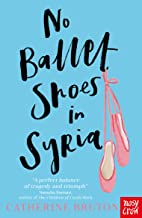 No Ballet Shoes in Syria – Catherine Bruton (5.5)Date Finished: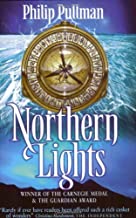 Northern Lights – Philip Pullman (6.2)Date Finished: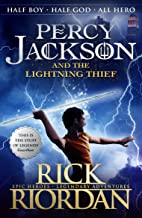 Percy Jackson and the Lightning Thief – Rick Riordan (4.5)Date Finished: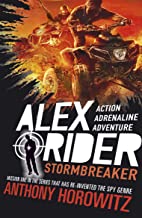 Alex Rider: Stormbreaker – Anthony Horowitz (5.1)Date Finished: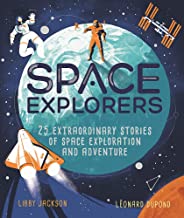 Space Explorers: 25 Extraordinary Stories of Space Exploration and Adventure – Libby JacksonDate Finished: 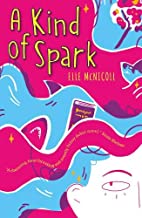 A Kind of Spark – Elle McNicoll (4.3)Date Finished: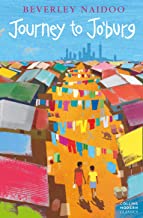 Journey to Jo’burg – Beverley Naidoo (4.6)Date Finished: 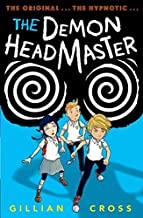 The Demon Headmaster – Gillian Cross (4.6)Date Finished: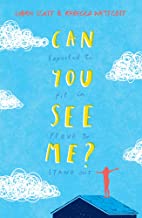 Can You See Me? – Libby Scott (5.6)Date Finished: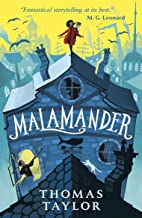 Malamander – Thomas Taylor (4.8)Date Finished: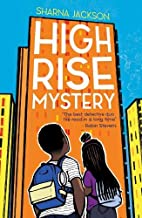 High Rise Mystery – Sharna Jackson (3.5)Date Finished: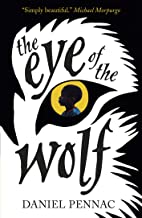 The Eye of the Wolf – Daniel Pennac (4.3)Date Finished: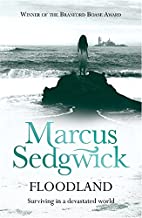 Floodland – Marcus Sedgwick (3.7)Date Finished: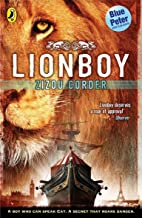 Lionboy – Zizou Corder (5.7)Date Finished: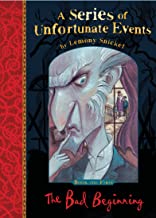 A Series of Unfortunate Events: The Bad Beginning – Lemony Snicket (6.4)Date Finished: 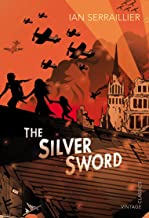 The Silver Sword – Ian Serrailier (5.5)Date Finished: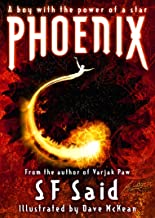 Phoenix – S F Said (4.9)Date Finished: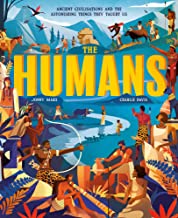 The Humans: Ancient Civilisations and Astonishing Things They Taught Us – Jonny MarxDate Finished: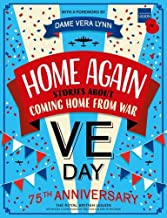 Home Again: Stories about Coming Home from War – Tony Bradman Date Finished: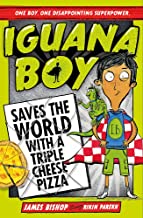 Iguana Boy Saves the World with a Triple Cheese Pizza – James Bishop (5.5)Date Finished: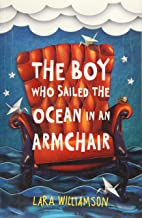 The Boy who Sailed the Ocean in an Armchair – Lara Williamson (5.4)Date Finished: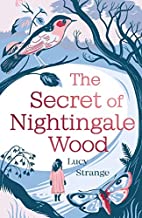 The Secret of Nightingale Wood – Lucy Strange (5.1)Date Finished: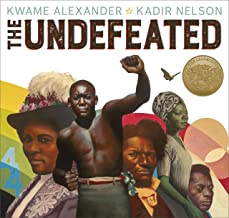 The Undefeated – Kwame Alexander Date Finished: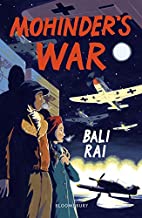 Mohinder’s War – Bali Rai (4.2)Date Finished: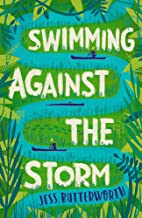 Swimming Against the Storm – Jess Butterworth (4.4)Date Finished: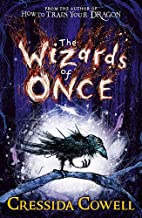 The Wizards of Once – Cressida Cowell (6.5)Date Finished: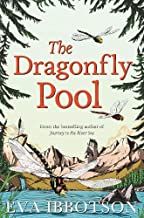 The Dragonfly Pool – Eva Ibbotson (6.5)Date Finished: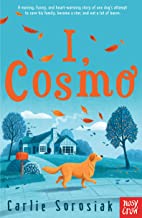 I, Cosmo – Carlie Sorosiak (4.9)Date Finished: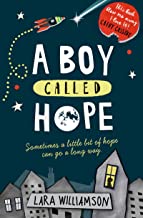 A Boy called Hope – Lara Williamson (5.4)Date Finished: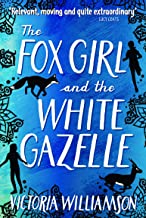 The Fox Girl and the White Gazelle – Victoria Williamson (5.3)Date Finished: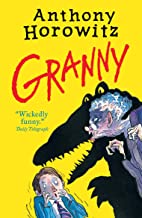 Granny – Anthony Horowitz (4.9)Date Finished: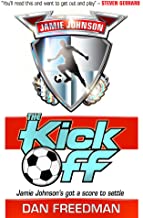 The Kick Off – Dan Freedman (4.9)Date Finished: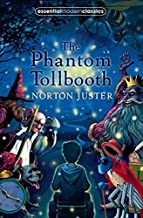 The Phantom Tollbooth – Norton Juster (6.7)Date Finished: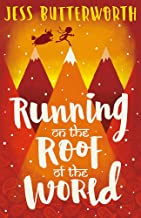 Running on the Roof of the World – Jess Butterworth (4.1)Date Finished: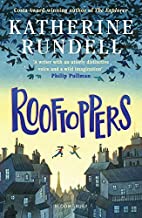 Rooftoppers – Katherine Rundell (3.5)Date Finished: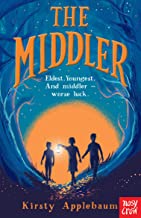 The Middler – Kirsty Applebaum (3.3)Date Finished: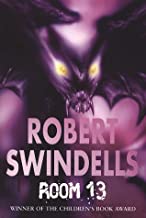 Room 13 – Robert Swindells (4.3)Date Finished: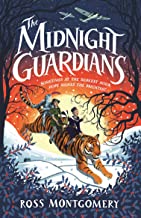 The Midnight Guardians – Ross Montgomery (4.6)Date Finished: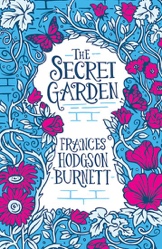 The Secret Garden – Frances Hodgson Burnett (6.3)Date Finished: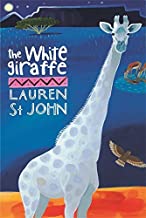 The White Giraffe – Lauren St John (6.2)Date Finished: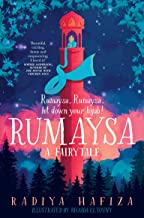 Rumaysa: A Fairytale – Radiya Hafiza Date Finished: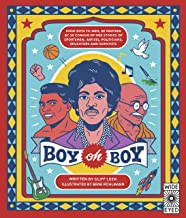 Boy Oh Boy – Cliff Leek (6.9)Date Finished: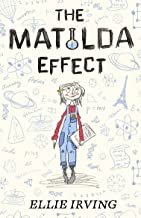 The Matilda Effect – Ellie Irving (5.3)Date Finished: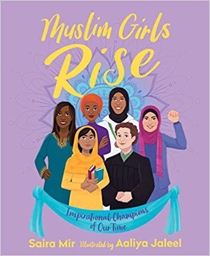 Muslim Girls Rise: Inspirational Champions of Our Time – Saira Mir Date Finished: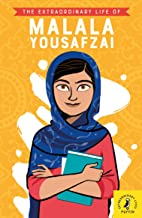 The Extraordinary Life of Malala Yousafzai – Hiba Noor Khan (6.7)Date Finished: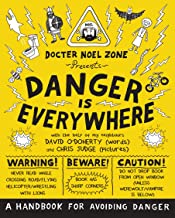 Danger is Everywhere – David O’Doherty (5.1)Date Finished: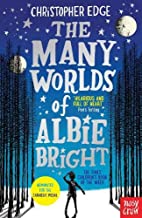 The Many Worlds of Albie Bright – Christopher Edge (6.2)Date Finished: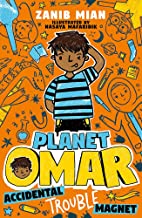 Planet Omar: Accidental Trouble Magnet – Zanib Mian (5.2)Date Finished: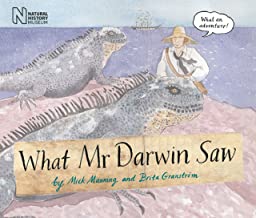 What Mr Darwin Saw – Mick Manning (5.4)Date Finished: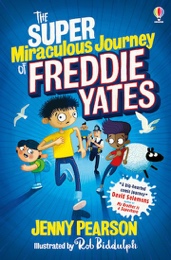 The Super Miraculous Journey of Freddie Yates – Jenny Pearson (4.9)Date Finished: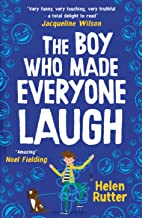 The Boy Who Made Everyone Laugh – Helen RutterDate Finished: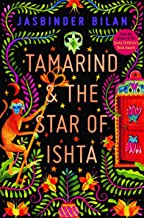 Tamarind and the Star of Ishta – Jasbinder Bilan (5.1)Date Finished: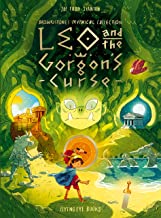 Leo and the Gorgon’s Curse – Joe Todd StantonDate Finished: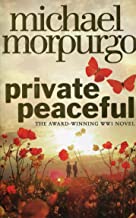 Private Peaceful – Michael Morpurgo (5.2)Date Finished: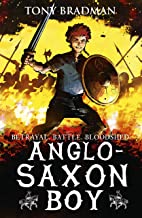 Anglo Saxon Boy – Tony Bradman (6.3)Date Finished: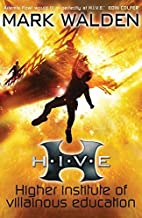 The H.I.V.E Series: Earthfall – Mark Walden (7.1)Date Finished: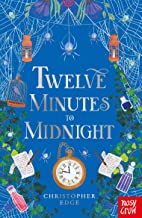 Twelve Minutes to Midnight – Christopher Edge (7.5)Date Finished: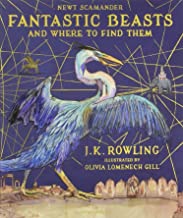 Fantastic Beasts and Where to Find Them – J.K. Rowling (8.8)Date Finished: